												               Administration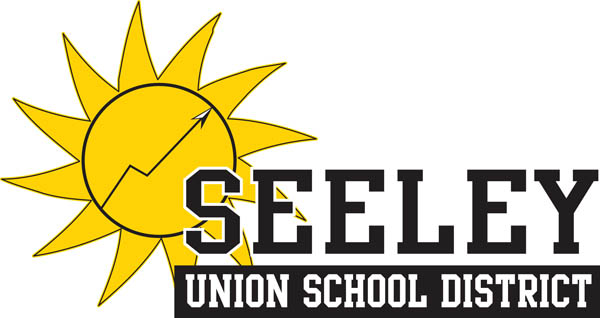 											               Cecilia Dial, Superintendent     			                                                                   Toni Dickerson, Principal			                                           Maria D. Larios, Chief Business Official					                                                                                                                      Teresa Morales, School Secretary             P.O. Box 868      1812 W. Rio Vista       Seeley, CA 9227     (760)352-3571      Fax (760) 352-1629	         www.seeleyusd.orgBoard of Trustees:	Patti Burton	    Elisa Carlos          James Garcia        Carlos Gomez          Mary LockeEnglish Learners Advisory Committee (ELAC)/ Comité Consultativo de Estudiantes de Aprendices de Inglés  District English Learners Advisory Committee (DELAC)/ Comité Consultativo de Estudiantes de Aprendices deInglés de el DistritoThursday, March 8, 2018 / jueves, 8 de marzo 2018AgendaI.	Welcome and Introductions / Bienvenida e IntroduccionesII.	Call meeting to Order / Iniciar la JuntaIII.	Approval of the Agenda / Aprobación del programa de temas (Agenda)IV. 	Approval of Minutes / Aprobación de los minutosV.	Information / Informacion 	A.	Local Control Accountability Plan / Plan de Control Local y Rendimiento de Cuentas	B.	Single Plan for Student Achievement / Plan Individual de Rendimiento EstudiantilX.	Parent Input/ Recommendations to School/District Administration	Comentarios de Padres/ Recomendaciones para la administración de la Escuela/DistritoLegal Requirement: Training (mark)Legal Requirement: Training (mark)Legal Requirement: Training (mark)Legal Requirement: Training (mark)Legal Requirement: Training (mark)Legal Requirement: Training (mark)ELAC/DELACRequirements, Roles and ResponsibilitiesELAC/DELACELL Program, Waivers and ResourcesELAC/DELACAnnual Language CensusELAC/DELACImportance of Regular School AttendanceELAC/DELACSchool/District Master PlanELAC/DELACSchool/District Needs AssessmentxDELACConsolidated ApplicationDELACDevelopment of a Plan to Ensure Compliance with Any Teacher/Teacher Aide RequirementsDELACReview Written Parent Notification and Reclassification Procedures